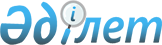 Об определении мест для размещения агитационных печатных материалов кандидатов в депутаты Мамлютского районного маслихата
					
			Утративший силу
			
			
		
					Постановление акимата Мамлютского района Северо-Казахстанской области от 25 февраля 2009 года N 28. Зарегистрировано Управлением юстиции Мамлютского района Северо-Казахстанской области 27 февраля 2009 года N 13-10-77. Утратило силу постановлением акимата Мамлютского района Северо-Казахстанской области от 8 октября 2013 года N 336      Сноска. Утратило силу постановлением акимата Мамлютского района Северо-Казахстанской области от 08.10.2013 N 336      

В соответствии с пунктом 6 статьи 28 Конституционного закона Республики Казахстан «О выборах в Республике Казахстан» от 28 сентября 1995 года № 2464, в целях размещения агитационных печатных материалов акимат района ПОСТАНОВЛЯЕТ:



      1. Определить места для размещения агитационных печатных материалов кандидатов в депутаты районного маслихата вместо выбывшего депутата по избирательному округу № 1 Шалкенова Еркена Каспановича на территории Мамлютского района, согласно приложению.



      2. Исключить размещение агитационных печатных материалов на памятниках, обелисках, зданиях и сооружениях, имеющих историческую, культурную и архитектурную ценность, а также в помещении для голосования.



      3. Контроль за исполнением настоящего постановления возложить на руководителя аппарата акима района Мамашарипова С.К.



      4. Настоящее постановление вводится в действие  по истечении десяти календарных дней после первого официального опубликования.      Аким района                                Б. Нугуманов

Приложение         

к постановлению акимата района

от 25 февраля 2009 года № 28  СПИСОК

мест для размещения агитационных печатных материалов кандидатов

в депутаты Мамлютского районного маслихата
					© 2012. РГП на ПХВ «Институт законодательства и правовой информации Республики Казахстан» Министерства юстиции Республики Казахстан
				№

п/пНаименование

населенного пунктаМеста размещений

агитационных печатных

материалов1.с. АндреевкаЩит на площади возле Дома культуры2.с. БостандыкЩит на площади возле здания клуба3.с. ВладимировкаЩит на площади возле школы4.с. МинкесерЩит на площади возле магазина ИП «Ибраев»